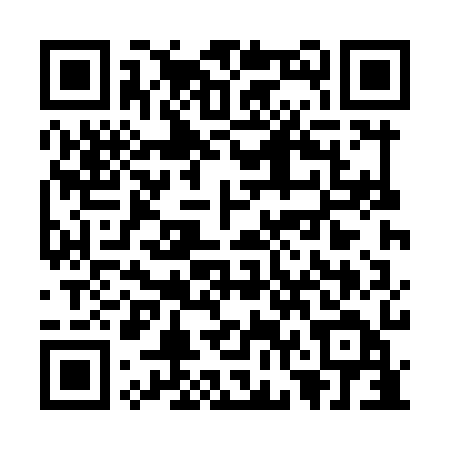 Ramadan times for Ras Sudar, EgyptMon 11 Mar 2024 - Wed 10 Apr 2024High Latitude Method: NonePrayer Calculation Method: Egyptian General Authority of SurveyAsar Calculation Method: ShafiPrayer times provided by https://www.salahtimes.comDateDayFajrSuhurSunriseDhuhrAsrIftarMaghribIsha11Mon4:374:376:0311:593:235:555:557:1212Tue4:364:366:0211:593:235:565:567:1313Wed4:354:356:0111:593:235:575:577:1314Thu4:344:346:0011:583:235:575:577:1415Fri4:334:335:5911:583:235:585:587:1516Sat4:314:315:5811:583:235:585:587:1517Sun4:304:305:5611:573:245:595:597:1618Mon4:294:295:5511:573:246:006:007:1719Tue4:284:285:5411:573:246:006:007:1720Wed4:264:265:5311:573:246:016:017:1821Thu4:254:255:5211:563:246:016:017:1922Fri4:244:245:5011:563:246:026:027:1923Sat4:234:235:4911:563:246:036:037:2024Sun4:214:215:4811:553:246:036:037:2125Mon4:204:205:4711:553:246:046:047:2126Tue4:194:195:4611:553:246:046:047:2227Wed4:174:175:4411:543:246:056:057:2328Thu4:164:165:4311:543:246:066:067:2329Fri4:154:155:4211:543:246:066:067:2430Sat4:134:135:4111:543:246:076:077:2531Sun4:124:125:4011:533:246:076:077:251Mon4:114:115:3811:533:246:086:087:262Tue4:094:095:3711:533:246:086:087:273Wed4:084:085:3611:523:246:096:097:284Thu4:074:075:3511:523:246:106:107:285Fri4:054:055:3411:523:246:106:107:296Sat4:044:045:3311:523:246:116:117:307Sun4:034:035:3111:513:246:116:117:318Mon4:014:015:3011:513:246:126:127:319Tue4:004:005:2911:513:246:136:137:3210Wed3:593:595:2811:503:246:136:137:33